Section 2a Section 2a Hazard Assessment QuestionnaireHazard Assessment QuestionnaireHazard Assessment QuestionnaireHazard Assessment QuestionnaireHazard Assessment QuestionnaireForm 3Form 3Hazard Assessment QuestionnaireHazard Assessment QuestionnaireHazard Assessment QuestionnaireHazard Assessment QuestionnaireHazard Assessment QuestionnaireRADIOLOGICAL AGENTS: IONIZING, ULTRAVIOLET, INFRAREDRADIOLOGICAL AGENTS: IONIZING, ULTRAVIOLET, INFRAREDRADIOLOGICAL AGENTS: IONIZING, ULTRAVIOLET, INFRARED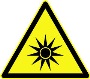  N/A YES NODoes your employee(s) perform any of the following tasks:Does your employee(s) perform any of the following tasks:Does your employee(s) perform any of the following tasks:Does your employee(s) perform any of the following tasks: N/A YES NO1Work with unsealed or sealed radioactive material or solid (dry) radioactive waste.Work with unsealed or sealed radioactive material or solid (dry) radioactive waste.Work with unsealed or sealed radioactive material or solid (dry) radioactive waste.Work with unsealed or sealed radioactive material or solid (dry) radioactive waste. YES NO2Work with liquid radioactive material (in corrosives, flammables, and aqueous liquids, including liquid radioactive waste) or radioactive powders.Work with liquid radioactive material (in corrosives, flammables, and aqueous liquids, including liquid radioactive waste) or radioactive powders.Work with liquid radioactive material (in corrosives, flammables, and aqueous liquids, including liquid radioactive waste) or radioactive powders.Work with liquid radioactive material (in corrosives, flammables, and aqueous liquids, including liquid radioactive waste) or radioactive powders. YES NO3Work with ultraviolet (UV) radiation sources or equipment. Work with ultraviolet (UV) radiation sources or equipment. Work with ultraviolet (UV) radiation sources or equipment. Work with ultraviolet (UV) radiation sources or equipment.  YES NO4Work with infrared-emitting equipment (e.g., glass blowing).Work with infrared-emitting equipment (e.g., glass blowing).Work with infrared-emitting equipment (e.g., glass blowing).Work with infrared-emitting equipment (e.g., glass blowing). YES NO5Other (specify):  Other (specify):  Other (specify):  Other (specify):   YES NOAdditional Comments: Additional Comments: Additional Comments: Additional Comments: Additional Comments: Additional Comments: Additional Comments: 